Marketing Text for Ad-Din Mobile & Web AppApplication NameAd-DinLogo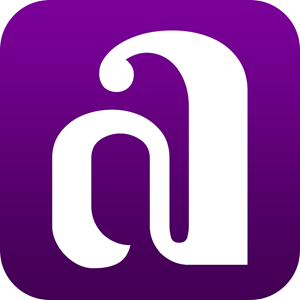 Subtitle Marketing SloganA Muslims Must Have Muslim AppGeneral Tag/HeadlineThe Complete Management Solution for Masajid and MadrasahThe Complete Management Solution for Masjid/Mosque and Madrasah/Religious SchoolShare textSubject: Assalam o Lycum, Sharing one of the best Muslim App with you. Try it you will like it. "Ad-Din"

"
I been using this app for a while, Just thought to share with you, It has almost all we need on daily basis plus its ad-free. 
Must try, you will like it! Insha'Allah.

Ad-Din : The Complete Solution for Muslims, Masajid and Madrasahs.

IOS: https://itunes.apple.com/us/app/ad-din-for-masjid-madrasah/id1314961266?ls=1&mt=8
Android: https://play.google.com/store/apps/details?id=com.immenseit.addin
"
www.Ad-Din.caFinal Description for App Store (4000 Char)Almost every Masjid/Mosque & Madressah/Religious Schools have issues reaching & publishing important details to congregants in the community, and facing administrative challenges within all managed through papers and MS Word, Excel other scattered solution. “Ad-Din Mobile & Web App” features a lot more while addressing above issues. KEY FEATURES:• Masjid-Masjid Finder: Find & follow nearby Masjid/Madressah, view local prayer times, facilities, gallery & get direction-Prayer Times: Accurate prayer times of your local home & Followed Masajid. Automatic location based prayer times when traveling.-About Home Masjid: An about article describing your Home Masjid-Staff Directory: Complete staff list with their biography-Facility Details: List of all the facilities & amenities-Masjid Admin Portal to manage it all from either an App or Web• 	Madrasah>> Introduction--Program Details & Subject: View available Programs & Subjects at your Local Home Madrasah--Signup for a Program: Apply for a Program online--Alumni: View list of Alumni & their verdicts--Staff List: View Staff list & their biography--Class Routine: Class & Teacher Routine by terms>> Role Based Access: Admin Portal, Teacher Portal, Parent Portal & Student Portal featuring--Dashboard: General, Today, Weekly, Monthly & Yearly status--Class / Class Section: Class Capacity, Students by Section, Class Teacher--Subjects: Subject teachers, Syllabus, Author--Attendance: Class & Subject wise attendance--Exam Marks: by student or subjects--Library: Circulation, Acquisition, Categories, Locations--Migration: Migrate students between Class--Fee Payments: Define fees & frequency by class & keep track of their payment status--Assignments: Daily, Weekly & Monthly Assignment with sophisticated Quran or Standard Picker, auto deduct marks by mistakes & capture behaviour per assignment cycle --Recognitions: Capture recognitions such as “Student of the Month”--Delegations: Record delegations for teachers on leave--Alumni Verdict: Allows students to record their verdict, subject to admin approval--Parent-Teacher Interview: Organize & remind of the parent teacher interview electronically--Holidays--Grade--Exams--Reports•	Messages-Automatic triggered based email & push notification-Admin of an organization can send messages via email & Push Notification to Volunteers, Staff, Followers, Parents or Student of a specific Class/section (SMS is coming soon)-Users can filter messages by Organization & further filter by Sent, Read, Unread, Flagged or Deleted •	Events-See what’s happening today around you, how many are going to & interested of some events-View & share the events, flag your interest or bookmark for later -My Calendar, bookmarked & Filtered views of events-Get push & email notified of events•	Carpool-View or Add your carpool listing-Reply, Accept or Reject the carpool offers•	Ideas-Post your ideas of features that you want to see in Ad-Din & ask for votes-Most voted ideas will be considered & implemented in the upcoming releases. •	+•	The Holy Quran (Al Qur'an)•	Live Streaming: YouTube Channel & Mixlr audio integration•	"Tasbih" to count your dhikr•	Qiblah Compass: To show you the direction to Qabah•	CRM (Customer Relationship Management): Coming Soon•	LMS (Learning Management Solution): Coming SoonEverything you need for your daily ritual needs. "Ad-Din" Everywhere you go + its ad-free •	In-App Purchases:You will need Ad-Din’s low cost subscription to gain access to premium features. You can use your existing Google Play Store account to make a secure payment OR if you are Role Based user you may be assigned a subscription by Madressah Admin.Note: Local Masjid’s Begin, Adhan and Iqamah times are controlled by Masjid Admin. When travelling you can set the location and set Prayer times to “Auto” for Ad-Din App to provide you accurate begin times.Follow us to stay connectedFacebook: https://www.facebook.com/AdDinOfficialPage/Twitter: https://twitter.com/addinofficialLinkedIn: https://www.linkedin.com/company/ad-din/Instagram: https://www.instagram.com/addinofficial/ Google+: https://plus.google.com/111291571329323558130YouTube: https://www.youtube.com/channel/UCaqztFULK2d0s1ZITBwSQbAMore info on: https://ad-din.ca/ Description for General Use (Formatted)A description of your app, detailing features and functionality. It will also be used for your Apple Watch app.Almost every Masjid (Mosque) & Madrasah (Religious Schools) has issue publishing important details to congregants in the community, such as local Masjid prayer time & upcoming programs/events, staff in-charge, history, facilities, services & programs offered. Madrasah/Religious Schools are facing even bigger challenges within to manage & inform of Attendance, Holidays & Emergency Closures Class Routines, Assignment & Exams Marks, Report Cards, Transportation, Scheduling Parent Teacher Interviews & Keeping Track of Meeting Notes, Managing Fees, Recording Recognition & Class Delegations, Alumni & their verdicts. Presently all nightmares through MS Office, letters & mails & other scattered solutions. “Ad-Din Mobile & Web App” features a lot more while addressing above issues. The Complete Solution for Masjid/Mosque and Madrasah/Religious School ManagementKEY FEATURES:MasjidMasjid Finder: Find & follow nearby Masjid, view local prayer times, facilities, gallery & get directionPrayer Times: Accurate prayer times of your local home & Followed Masajid. Automatic location based prayer times when travelling.About Home Masjid: An about article describing your Home MasjidStaff Directory: Complete staff list with their biographyFacility Details: List of all the facilities & amenitiesGallery: Elegance gallery to post your Masjid/Madrasah pictures.Masjid Role Based Access: General User, Admin Portal, Staff & VolunteerMasjid DashboardMasjid Admin Portal to manage it all from either an App or WebMadrasahIntroductionProgram Details & Subject: View available Programs & Subjects at your Local Home MadrasahSignup for a Program: Apply for a Program onlineAlumni: View list of Alumni & their verdictsStaff List: View Staff list & their biographyClass Routine: Class & Teacher Routine by termsMadrasah Role Based Access: Admin Portal, Teacher Portal, Parent Portal & Student Portal featuringDashboard: General, Today, Weekly, Monthly & Yearly statusClass / Class Section: Class Capacity, Students by Section, Class TeacherSubjects: Subject teachers, Syllabus, AuthorAttendance, Class & Subject wise attendanceManage Exam Marks by student or subjectsLibrary Circulation, Acquisition, Categories, LocationsMigration: Migrate students between ClassFee Payments: Define fees & frequency by class & keep track of their payment statusAssignments: Daily, Weekly & Monthly Assignment with sophisticated Quran or Standard Picker, auto deduct marks by mistakes & capture behaviour per assignment cycle Recognitions: Capture recognitions such as “Student of the Month”Delegations: Record delegations for teachers on leaveAlumni Verdict allows students to record their verdict, subject to admin approvalParent-Teacher Interview: Organize & remind of the parent teacher interview electronicallyHolidaysGradeExamsReportsThe Holy Quran (Al Qur'an)MessagesAutomatic triggered based email & push notificationAdmin of an organization can send messages via email & Push Notification to Volunteers, Staff, Followers, Parents or Student of a specific Class/section (SMS is coming soon)Users can filter messages by Organization & further filter by Sent, Read, Unread, Flagged or Deleted EventsSee what’s happening today around you, how many are going to & interested of some eventsView & share the events, flag your interest or bookmark for later My Calendar, bookmarked & Filtered views of eventsGet push & email notified of eventsCarpoolView or Add your carpool listingReply, Accept or Reject the carpool offersIdeasPost your ideas of features that you want to see in Ad-Din & ask for votesMost voted ideas will be considered & implemented in the upcoming releases. Live Streaming: YouTube Channel & Mixlr audio integration"Tasbih" to count your dhikrQiblah compass & map to show you the direction to Qabah in MeccaCRM (Customer Relationship Management): Coming SoonLMS (Learning Management Solution): Coming Soon “Ad-Din” Everywhere you go”KeywordsOne or more keywords that describe your app. Keywords make App Store search results more accurate. Separate keywords with a comma.Islam, prayer times, namaz times, masjid, mosque, madressah, islamic apps, muslim App, quran, qibla, adhan